KLUBBREKORDER 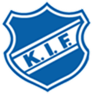 Paraidrett6 0 meter6 0 meter6 0 meter6 0 meter18 årNikkolaj Gulbrandsen8,472022Menn jrNikkolaj Gulbrandsen8,472023Menn sen10010010010018 årNikkolaj Gulbrandsen13,192022Menn jrNikkolaj Gulbrandsen13.192023Menn sen200 meter200 meter200 meter200 meter18 årNikkolaj Gulbrandsen27,282022Menn jr2023Menn senLengdeLengdeLengdeLengde18 årNikkolaj Gulbrandsen5,042022Menn jrNikkolaj Gulbrandsen2023Menn sen